Отдел образования, спорта и туризма Чечерского райисполкомаГомельской областиГосударственное учреждение образования“Дошкольный центр развития ребёнка г. Чечерска”Маршрут выходного дня «Музей беларускай лялькі»                   Подготовила:                   воспитатель                                                                                                    дошкольного образованияА.Н.ПриходькоМаршрут выходного дня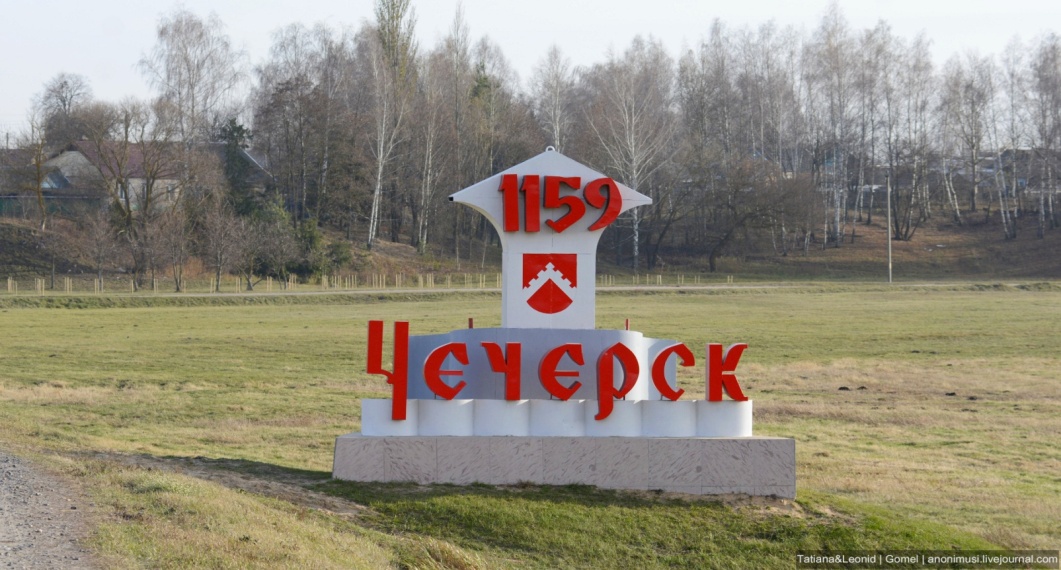 Уважаемые родители! «Моя малая Родина: у каждого человека она своя, но для всех является той путеводной звездой, которая на протяжении жизни определяет очень многое, если не сказать  - все!Наша с Вами задача – познакомить  дошкольников со своей малой Родиной!К патриотическому воспитанию  нужно приступать с дошкольного возраста, тогда ребенок начнет осмысленно смотреть на окружающий мир и только так можно научить по настоящему любить свою Родину. Путешествие всей семьей по знакомым местам нашего города, Вы сможете не только расширить представления и знания детей о том месте, в котором они родились и живут, но и приятно провести время!Предлагаем Вам провести выходной день вместе с ребенком в увлекательной форме и совершить совместные прогулки с детьми, которые будут способствовать формированию представлений о социальных и природных объектах ближайшего окружения; воспитанию уважения к малой Родине, бережного отношения к природе и предметам рукотворного мира; формированию культуры здорового образа жизни в семье; повышению эмоционального фона взаимоотношений между детьми и родителями; активизации общения членов семьи в условиях совместного семейного досуга.Воспитателями вашей группы были разработаны «Маршруты выходного дня", с которыми Вы сможете ознакомиться на сайте нашего учреждения. Впечатления о прогулках мы предлагаем Вам отразить в:фотоотчетах,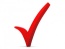 видеороликах,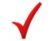 рисунках,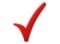 коллажах,творческих поделках,коллекциях природного материала.Память о совместно проведенном времени останется надолго в памяти Вашей семьи.Присылайте  материалы  на вайбер и  мы с большим удовольствием разместим их на нашем сайте!Маршрут выходного дня «Музей беларускай лялькі»Цель: содействовать знакомству с интересными социальными и историческими объектами; обобщать и систематизировать знания о родном крае; обеспечить условия гармонизации детско-родительских взаимоотношений в семьях.Вид маршрута: пеший.Рекомендуемый возраст ребёнка: старший дошкольный возраст. Общее расстояние от Дошкольного центра развития ребёнка г.Чечерска до «Музея беларускай лялькі»: 1000 м. Продолжительность по времени: 1-2 часа (в зависимости от интереса ребёнка и степени самочувствия). По ходу маршрута вся дорога заасфальтирована. Опасные участки по ходу: переход проезжей части; - переход перекрестка; - движение вдоль близко расположенной проезжей части.Государственное учреждение культуры «Чечерский районный центр ремесел, фольклора и этнографии"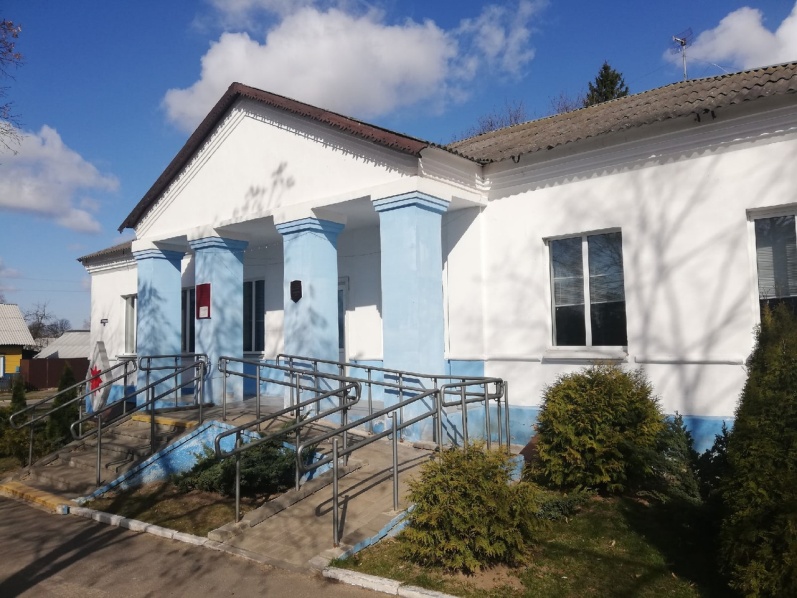 Адрес: 247152, Республика Беларусь,Гомельская обл., г. Чечерск, ул.Первомайская, 2; тел: 8(02332)7-70-73Время работы музея:Понедельник-Пятница: 8.30-13.00, 14.00-17.30Суббота:9.40-12.40, 13.00-16.00Выходной: воскресеньеСтоимость билета:Взрослый – 2 рубльДетский – 1 рубль.Centrrem@chechersk.gomel.byСодержание беседы с ребенком перед выходом на маршрут:Уточните у ребёнка, какие правила дорожного движения необходимо соблюдать при движении по городу (передвигаться по правой стороне тротуара, при переходе проезжей части посмотреть сначала налево, а затем направо, переходить дорогу только по пешеходному переходу со взрослым). Вспомните с ребёнком правила поведения в общественных местах (на улице и в общественных местах разговаривать без крика, не шуметь, не мешать другим людям; придерживаться чистоты в общественных местах – не мусорить, не плеваться; беречь общественное и чужое имущество).Содержание беседы с ребёнком по ходу движения по маршруту:Спросите у ребёнка знает ли он что-нибудь о белорусской народной игрушке?Расскажите ребенку, что Зерновушка и Богач, Столбовушка, Масленица, Коза-Колядница, Вербница -. это куклы-обереги. Кукла, лялька - это не просто изделие, это мировой бренд, который ценится во всех уголках планеты. Одновременно это и общее достояние, и нечто сокровенное, с глубинным смыслом, сохраняющее особенности определенного места. Поинтересуйтесь у ребенка, где он мог видеть белорусские кукулы?Спросите у ребенка, что такое музей? Для чего он необходим? Расскажите ребенку о том, что у нас в городе есть «Чечерский районный центр ремесел, фольклора и этнографии", в котором открылась музейная комната «Музей беларускай лялькі». Музей стилизован под белорусскую избу с печью, кутом со святым образом. В центре основной экспозиции - костюмированные образы, представляющие строи разных регионов страны. Куклы со смыслом создают шесть мастериц районного центра ремесел, фольклора и этнографии.Содержание беседы с ребёнком по ходу экскурсии по музею:Белорусская народная игрушка является отражением белорусской народной культуры, зеркалом жизненного уклада белорусов, их национальных художественных традиций и эстетических потребностей. История народной игрушки начинается в глубокой древности и тесно связана с творчеством народа, с народным искусством, фольклором. Если всмотреться в образцы игрушек всех народов и времён, невольно поражает их сходство друг с другом, в котором, как в зеркале, отражается единство внутреннего мира человека на всём пространстве земного шара. Почти все они создавались, в общем-то, одинаково, по бесхитростной технологии, чаще всего из двух самых распространённых и дешёвых материалов: глины и дерева. В образах народной игрушки, её росписях, узорах, тиснениях можно прочесть зашифрованные послания с пожеланиями добра, света, благополучия.Обратите внимание ребенка на разные виды кукол. (Традиционные белорусские куклы могут быть двух видов (если не считать глиняную игрушку – куклы из глины тоже были, но чаще всего все же лепили фигурки животных) – соломенные (в Беларуси вообще очень было распространено соломоплетение) и из ткани).Можно рассказать детям пословицы и поговорки о куклах. («Кто в куклы не играл, тот счастья не видал», «С куклами возиться -  бытию учиться», «Как  птицы из всего строят гнезда, так дети из всего мастерят себе куклу»).Предложите ребенку хорошо рассмотреть понравившеюся ему куклу, чтобы затем попробовать смастерить или нарисовать такую дома.При возвращении с прогулки прочитайте с ребенком стихотворение:У детей в ладошках птички,
С виду птички — невелички,
Только птички не порхают.
В небеса не улетают.Дети бережно их носят,
Дети их ко рту подносят,
Дуют в птичек — те свистят,
Всех в округе веселят.Мастер глину замесилИ игрушек налепил.После высушил, и в печь,Чтобы их там все обжечь.А потом он краски взялИ игрушки расписал.Вот они какие — в рядРазноцветные стоят:Цвет малиновый, цвет синий,Жёлтый — яркий и красивый.Зайцы, птички, петушки —Боярыни и всадники.Те игрушки, спору нет,Покорили целый свет!Не забывайте напоминать ребенку о национальных ценностях белорусов – белорусской кукле,  и всегда говорите о том, как нужно относится к предметам, которые остались нам в наследство от наших предков!После  экскурсии предложите ребенку:составить рассказ, о понравившейся кукле;нарисовать рисунок на тему: «Мой поход в музей»;смастерить куклу-оберег;слепить куклу;организовать дома музей своих кукол.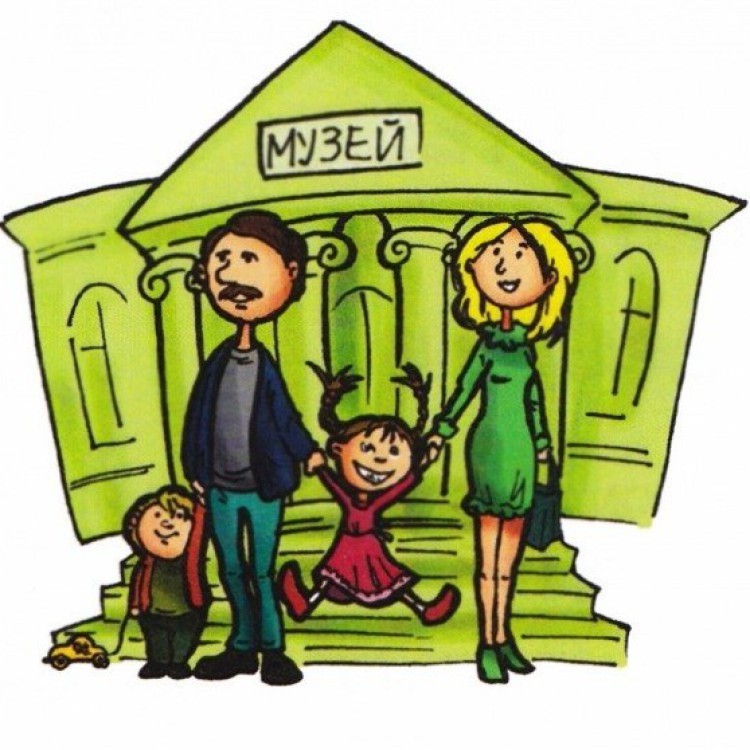 Приятной Вампрогулки с детьми!